Your recent request for information is replicated below, together with our response.I want to make a Freedom of Information request, could you please send me the following information with regards to the organisation’s Mobile Phones contract.You may have received the same request in the past and this information sent has now expired and I require an update as soon as possible for the following information:If there is more than one provider, please split all the information including the annual average spend, number of connections, duration, contract dates and internal contact details.Network Provider(s) - Please provide me with the network provider name e.g., EE, Telefonica, Vodafone, ThreeCorporate: The supplier is Vodafone. Operational: The supplier is EE.Annual Average Spend for each Network Provider - Can you please provide me with the average annual spend over the last 3 years. If this is a new contract, can you please provide the estimated annual spend.Corporate: The annual average spend is £300,376Operational: The annual average spend is £3,270,652Number of Connections- Number of connections for each network provider. (Number of voices only devices, voice and data devices, data only devices) please provide me with the breakdown and not the overall total.Corporate: 10,000 Voice and Data ConnectionsOperational: 16727 Voice and Data ConnectionsDuration of the contract- please state if the contract also includes contract extensions for each provider.Corporate: 2 Year initial term with 1 Year extension option (which has been taken).Operational: 3 Year initial term with 2 x 1 Year extension options (which have been taken).Contract Start Date- please can you provide me with the start date of the signed agreement. Please do not provide me with the framework contract date I require the contract dates of the signed agreement. (if there are multiple start dates, could you please provide me with the earliest date for each provider)Corporate: The contract start date was 1 August 2021.Operational: The contract start date was 20 December 2018.Contract Expiry Date- please can you provide me with the expiry date of the signed agreement. Please do not provide me with the framework contract date. I require the contract dates of the signed agreement. If the contract is rolling, please state.Corporate: The contract end date is 31 July 2024.Operational: The contract end date is 20 December 2023.Contract Review Date- Please can you provide me with a date when the organisation plans to review this contract.In terms of Section 17 of the Act, I can confirm that the information you have requested is not held by Police Scotland.I can advise that; both the corporate and operational contracts have been reviewed and re-tendered through a new procurement exercise which has yet to be concluded. As such, the review date will be confirmed following award of the new contract.The person in the organisation responsible for this particular contract. Can you send me the full contact details Contact Name, Job Title, Contact Number and direct email address for each network provider? If full contact details cannot be provided, please send me their actual job title.The Procurement department specialists are responsible for creating the contract, with responsibility for financial authority for the contract at the appropriate ICT level for example Head of Infrastructure, Chief Technology Officer, Chief Digital and Information Officer. Initial contact can be made via Police Scotland’s Contact Us. Please see the link below for further information. Contact Police Scotland - Police Scotland9.If the mobile phone contract is provided by a managed contract, please provide me with the actual name of the network provider along with the number of connections and the internal contact from within the organisation responsible for this contract.In terms of Section 17 of the Act, I can confirm that the information you have requested is not held by Police Scotland.By way of explanation, these services are not provided by a managed contract.Please can you provide me with the latest information- If the organisations are currently out to tender, please can you also state the approx. date of the award along with the information above.I can advise that both contracts have been re-tendered under one procurement exercise. The estimated contract award date is mid December 2023Also, if the contract in the response has expired/rolling please can you provide me with further information if available of the organisation's plans going forward with regards to mobiles and the contract status?The contracts noted within the response have not expired, as advised, both contracts are currently undergoing a new procurement exercise.If this contract was awarded within the past three months, can you please provide me with a shortlist of suppliers that bid on the contract?The contracts noted with the response were not awarded within the past 3 months.If you require any further assistance please contact us quoting the reference above.You can request a review of this response within the next 40 working days by email or by letter (Information Management - FOI, Police Scotland, Clyde Gateway, 2 French Street, Dalmarnock, G40 4EH).  Requests must include the reason for your dissatisfaction.If you remain dissatisfied following our review response, you can appeal to the Office of the Scottish Information Commissioner (OSIC) within 6 months - online, by email or by letter (OSIC, Kinburn Castle, Doubledykes Road, St Andrews, KY16 9DS).Following an OSIC appeal, you can appeal to the Court of Session on a point of law only. This response will be added to our Disclosure Log in seven days' time.Every effort has been taken to ensure our response is as accessible as possible. If you require this response to be provided in an alternative format, please let us know.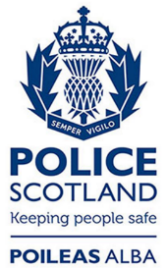 Freedom of Information ResponseOur reference:  FOI 23-2361Responded to:  06 October 2023